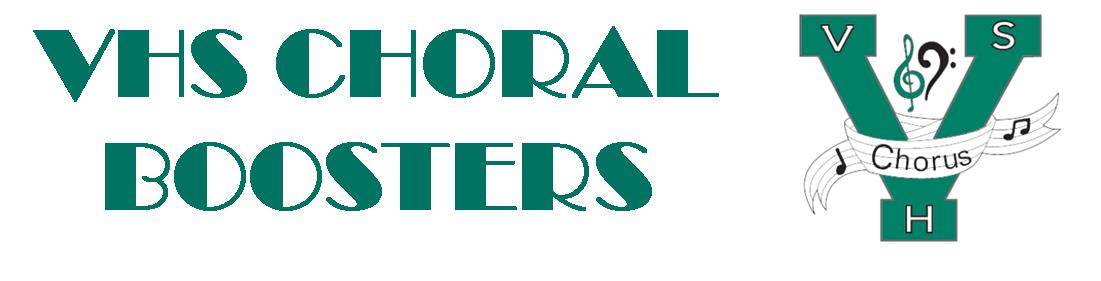 Booster Meeting MinutesThursday, February 2, 2023Start Time 7:03pmEnd Time 7:32pmWelcome and Introduction of Board MembersFinancial Report/Budget-Current Balance is $32,672.00Officer updates-Students are working on getting desserts and business sponsors for Showcase-Concert attire has been reordered -Choir students are being interviewed on how they feel the Big/Little program is    going this year -Recruitment party on 2/2/23 was a successTravel updates-Broadway tickets ordered -Monday the online fundraiser will go live.  It will allow people to shop and donate-3 Publix Fundraisers will be announcedMPA 	Volunteers – 		Chaperones 		Meal coordination		ConcessionsSinger’s Showcase –          -We will be serving appetizers and soft drinks         -Students will need to audition         -Business sponsors will get advertisementMarch 25, 4:00 and 7:00	Unity of Venice Church, 125 N. Jackson Road   Volunteers – set up, kitchen, clean up	Tickets-Travelers get $10 of every ticket sold.  Please note their name when                             ordering on website	Dessert AuctionAward’s Night planning committee	Tuesday, May 16-We need volunteers to make this night a success! Remind info - @chorusvhs  for choir@LeVociVHS   for Le VociFuture meeting dates: April 6 (board elections) Board meeting was held after Booster meeting. Board meeting started at 7:37pm Lisa Singeisen made a motion to use 50% of Castle Madrigal funds for student travelJan Lane seconded the motion and all was in favor for 50% of Castle Madrigal funds to go towards student travel Board meeting ended at 7:39pm